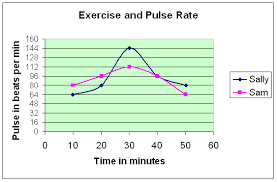 Animals including humans – Year 6Healthy bodiesDiet, exercise, drugs and other lifestyle choices have an impact on how our bodies function. This can affect how well our heart and lungs work and how fit and well we feel.Some choices such as smoking, drinking alcohol and obesity can be harmful to our health:Why is exercise so important?The human circulatory system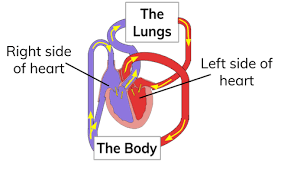 The heart pumps blood in the blood vessels to the lungs where oxygen goes into the blood and carbon dioxide is removed.The blood goes back to the heart.It is then pumped around the body so that water, nutrients and oxygen are transported in the blood to the muscles and all the other parts of the body where they are needed. As all these are used, they produce carbon dioxide and other waste products.Carbon dioxide is carried by the blood in blood vessels back to the heart.The cycle starts again as the carbon dioxide is then transported back to the lungs to be removed from the body.Key vocabularyKey vocabularyheartThe heart pumps blood around your body.pulseEach time the heart beats it can be felt as a pulse in the arteries. Typically, in the wrist and neck.bloodThe red liquid pumped around the body by the heart. It transports oxygen, nutrients and water to all the parts of the body.blood vesselsThe narrow tubes which our blood flows through including the arteries, veins and capillaries.lungsTwo organs situated in the ribcage that fill with air when you breathe in. They remove carbon dioxide from blood and add oxygen.circulatory systemThis circulates blood through the body. It consists of the heart, blood and blood vessels.dietThe sort of food animals or humans regularly eat.exerciseActivity that requires physical effort, carried out to sustain or improve health and fitness.drugsA medicine or other substance that has an effect in a person’s body.lifestyleThe way in which a person lives.Significant scientistSignificant scientistWilliam Harvey(1578-1657)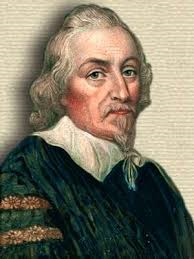 William Harvey was an English physician and the first person to correctly describe blood’s circulation in the body. He showed that arteries and veins form a complete circuit.